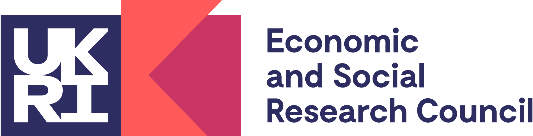 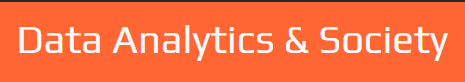 Please read the accompanying Overseas Fieldwork Guidance before completing this formStudent Details Details of the fieldworkDetails of the ExpensesEstimate the costs involved in your fieldwork (please provide full details) Have you applied for any supplementary funding towards the cost of the Overseas Fieldwork visit from external sources? (Please tick)Yes 						No If yes, please give details below:Student signatureI confirm that I have read the accompanying Notes of Guidance and have attached relevant receipts here. Electronic signatures will suffice.Supervisor Support (to be completed by supervisor)Please include:the rationale for the student's study requiring overseas fieldworka full justification of the resources requestedwhy the overseas fieldwork is essential to the satisfactory completion of the student’s thesis.Please send your completed form, to the CDAS Centre Manager at e.a.pound@leeds.ac.uk Full Name: University:University Student Number:Current Address:Telephone:Email:Duration of VisitDuration of VisitNumber of weeksCountry From (dd/mm/yyyy)To (dd/mm/yyyy)Number of weeksCountry Travel costs:Travel costs:Travel costs:Travel costs:Travel costs:Dates(dd/mm/yy)Method of travelPoint of departureDestinationCostTotal:Accommodation costs:Accommodation costs:Accommodation costs:Accommodation costs:Accommodation costs:Dates(dd/mm/yy)Dates(dd/mm/yy)Number of nightsCost per nightTotal CostTotal:Other anticipated expenses:Other anticipated expenses:Other anticipated expenses:Date(dd/mm/yy)Type of expenseTotal CostTotal claim:£Names of organisation/funding body approached:Details of funding amounts applied for:Has the funding been awarded?If not, when do you expect to hear the outcome?Signed: Date:Signed: Date: